10 червня 2016 року об 11 годиніАктова зала Інституту фізіології ім. О.О.Богомольця НАН України (Богомольця, 4)Посольство Чеської Республіки в Україні та Інститут фізіології ім. О.О.Богомольця НАН України в рамках «РОКУ ВАЦЛАВА ГАВЕЛА В УКРАЇНІ» запрошують всіх бажаючих на лекцію
«TENTATIVE THOUGHTS ON INTROSPECTION»
Доповідач: директор Центра теоретичних досліджень Карлового університету  доктор Ivan M. Havel (Прага, Чехія)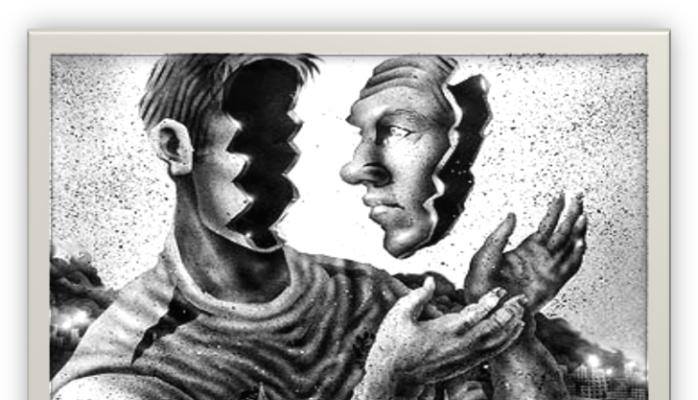 